"Investigations on Climate: Understanding Earth as a System." The project "Investigations on Climate: Understanding Earth as a System" aims to explore and comprehend the complexities of the Earth's climate, addressing it as an interconnected system of atmospheric, oceanic, geological, and biological components. The project seeks to deepen the understanding of climatic processes, interactions among different elements of the Earth system, and the impacts of global climate change.Water pH Data Collection:Using the "Water" function of the GLOBE Observer app, we conducted pH measurements of water in different bodies of water, such as rivers, lakes, and reservoirs. We followed the standard protocols provided by the GLOBE Observer to ensure the accuracy and consistency of the measurements.By recording water pH readings in the app, we contributed important data to monitor water quality and identify potential changes in environmental conditions, which may be related to climate change and human activity.Observation of Clouds and Hailstorms:We used the "Clouds" function of the GLOBE Observer app to record detailed observations of clouds and weather conditions during hailstorms. We captured photos of clouds at different stages of development, including cumulonimbus and storm clouds.Observations of clouds and hailstorms contribute to understanding local and regional meteorological patterns, as well as identifying extreme events that may be related to climate change.Monitoring Damage Caused by Storms and Intense Heat:We documented damage caused by severe storms, including fallen trees and property damage, using the "Trees" function of the GLOBE Observer app. We took photos of the damage and provided information on the location and extent of the impacts.We tracked patterns of heavy rains and days with high temperatures, followed by storms, using the "Weather" function of the app. By recording these events, we contribute to monitoring and understanding climate change and its effects on local and regional climates.Data Analysis and Interpretation:The data collected through the GLOBE Observer app are analyzed and interpreted to identify local and regional climate patterns and trends. We compare observations of water pH, clouds, storms, and extreme events with historical and climatological data to assess changes over time.Data analyses contribute to a comprehensive understanding of the impacts of climate change in the studied region, aiding in the development of adaptation strategies and mitigation of risks associated with extreme weather events.By integrating the above methodology with the GLOBE Observer app, we are able to collect relevant environmental data and actively participate in monitoring and understanding climate change and its effects on the environment and society.Data Collection and Monitoring:The GLOBE Observer app facilitates citizen science by allowing users to contribute to environmental monitoring efforts. Project participants can use the app to collect data on various environmental parameters such as clouds, land cover, and mosquito habitats.Utilizing the cloud and land cover observations can provide valuable insights into local weather patterns, cloud formations, and changes in vegetation cover over time. These observations contribute to a better understanding of regional climate dynamics.Educational Outreach:The GLOBE Observer app offers an excellent educational tool to engage students, educators, and the general public in environmental science and climate studies. It allows users to actively participate in scientific data collection and analysis, fostering a sense of ownership and curiosity about Earth's systems.Through workshops, school programs, and community events, participants can be trained on how to use the app effectively for data collection and interpretation. This hands-on approach promotes environmental literacy and encourages environmental stewardship.Enhanced Research Capabilities:Integrating data collected through the GLOBE Observer app with other research datasets enhances the breadth and depth of scientific investigations. Researchers can leverage citizen-contributed data to validate and supplement existing datasets, providing a more comprehensive understanding of local and regional environmental conditions.The real-time nature of data collection through the app enables researchers to monitor environmental changes promptly, identify trends, and assess the impacts of climate variability and change on different ecosystems.Community Engagement and Collaboration:The GLOBE Observer app fosters collaboration and knowledge sharing among diverse stakeholders, including scientists, educators, policymakers, and community members. By encouraging active participation in data collection and analysis, the app promotes a sense of shared responsibility for environmental stewardship.Through the app's community forums and discussion groups, participants can exchange ideas, share best practices, and collaborate on research initiatives aimed at addressing local and global environmental challenges.Contribution to Global Climate Science:Data collected through the GLOBE Observer app contributes to global climate science efforts, providing valuable information for climate modeling, trend analysis, and decision-making processes. By engaging a global network of citizen scientists, the app facilitates the collection of high-quality, real-time environmental data from diverse geographic regions, enriching our understanding of Earth's climate system.https://photos.app.goo.gl/KXiFXE9SuUTTU7Wa8https://photos.google.com/memory/grid/1695475408/1697142550/1696118399/1696118399/AF1QipO1ORwE0mE644iV88EGMm8WYfO3iTmv_-PdICkBPwCientistas Mirim Teacher  Jeane de Fatima Moreira Branco 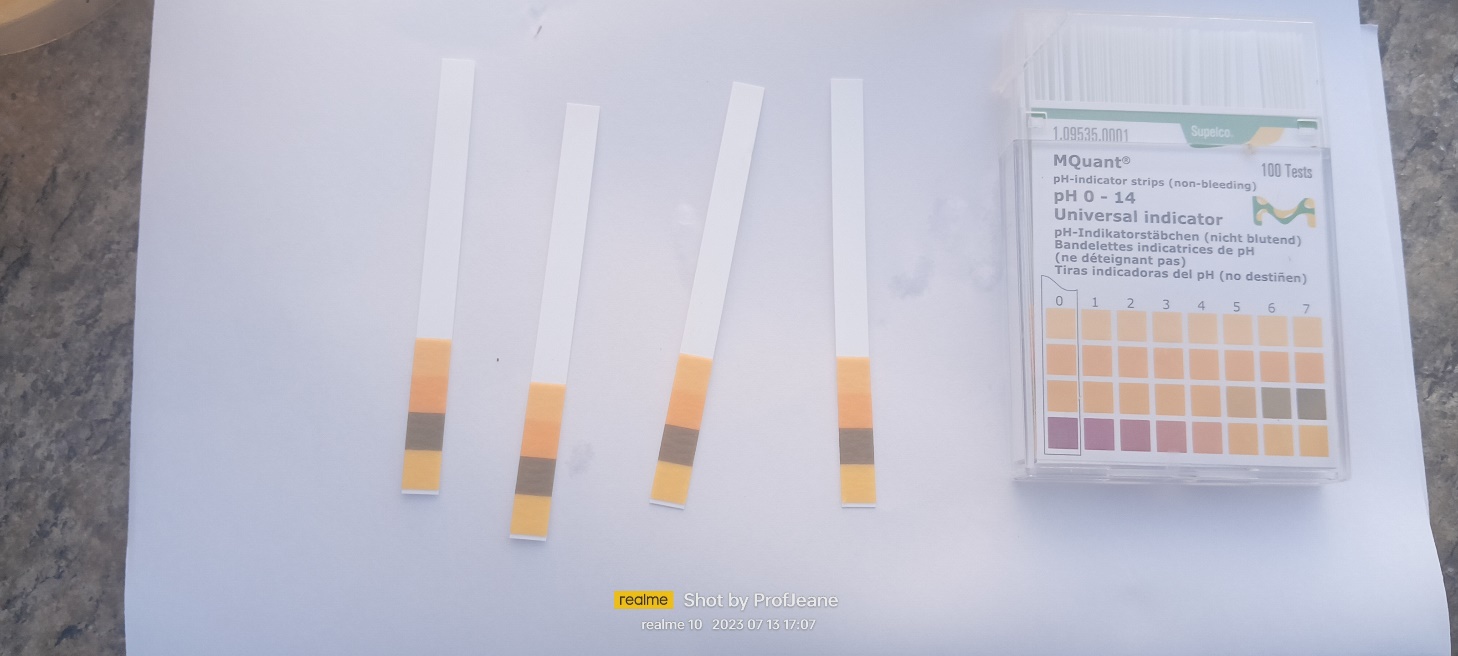 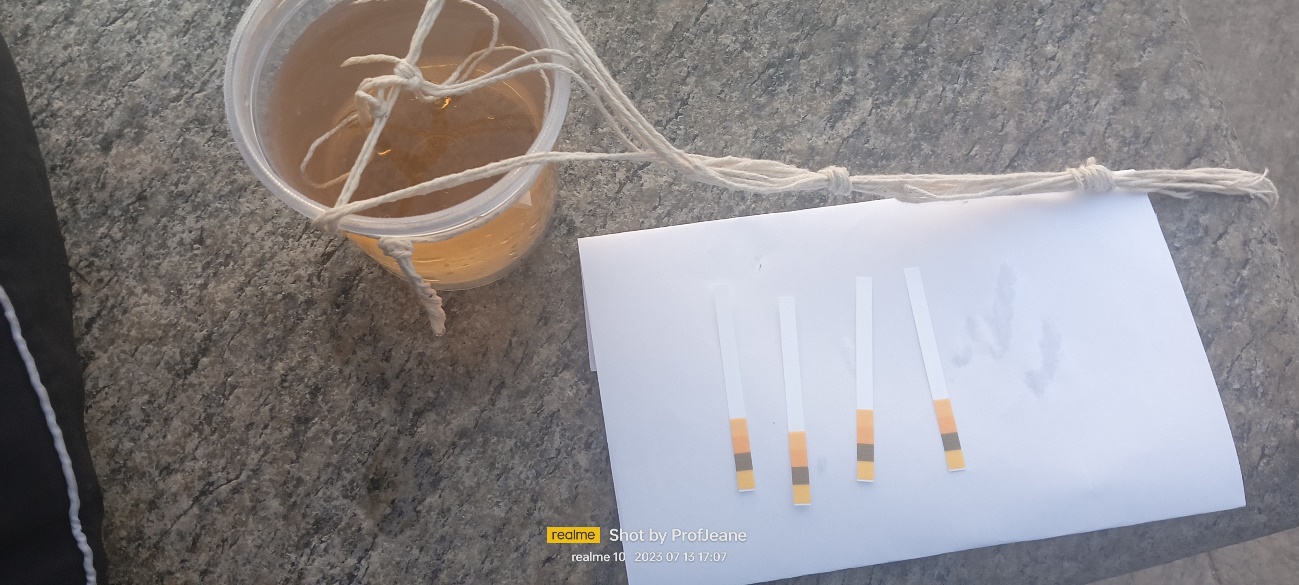 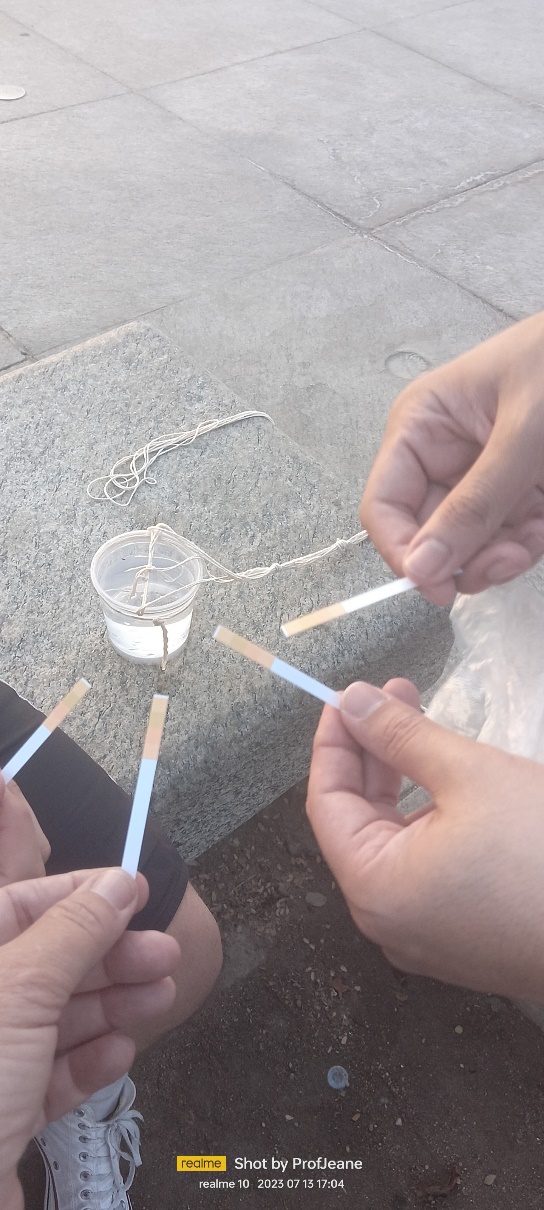 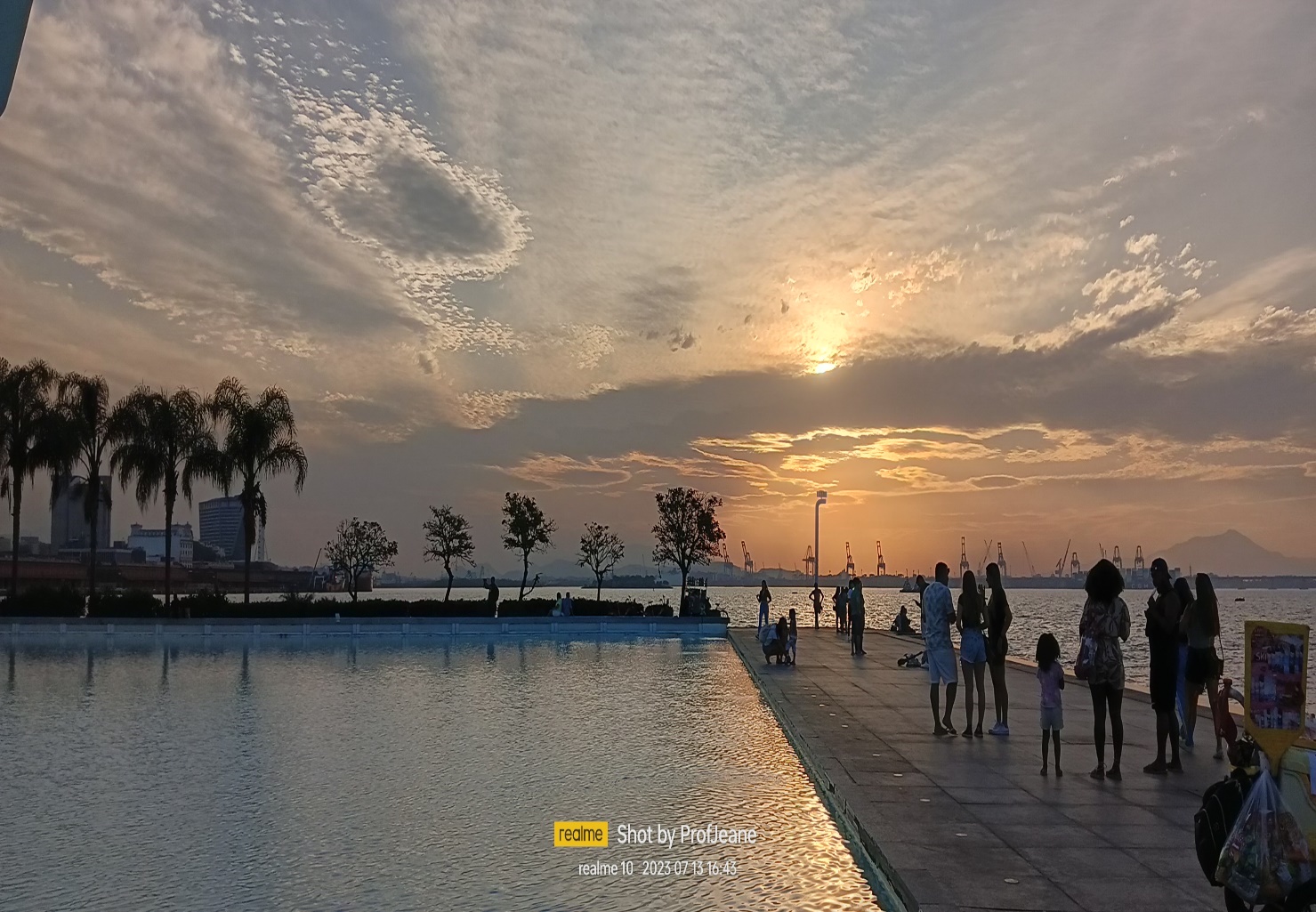 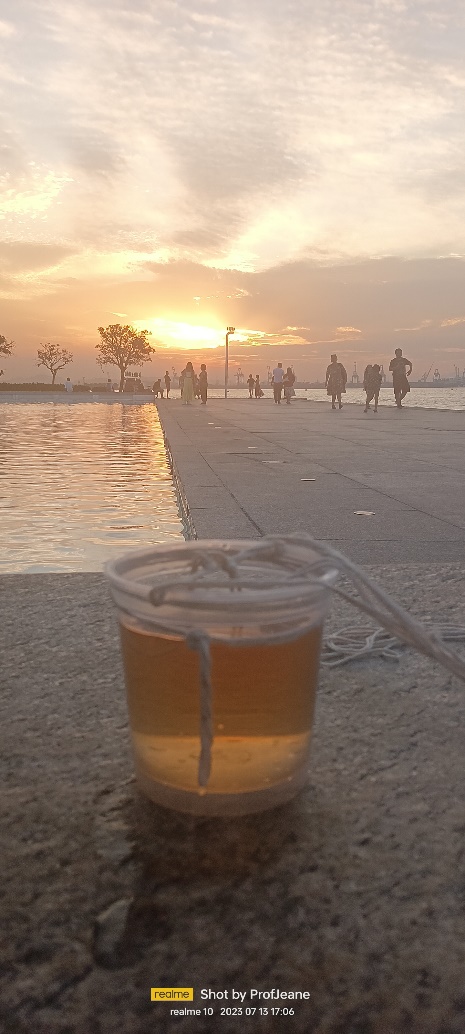 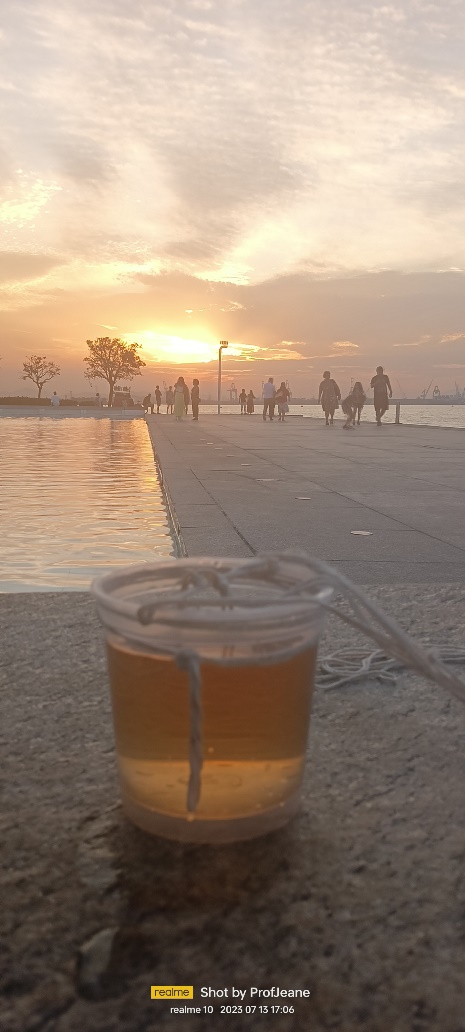 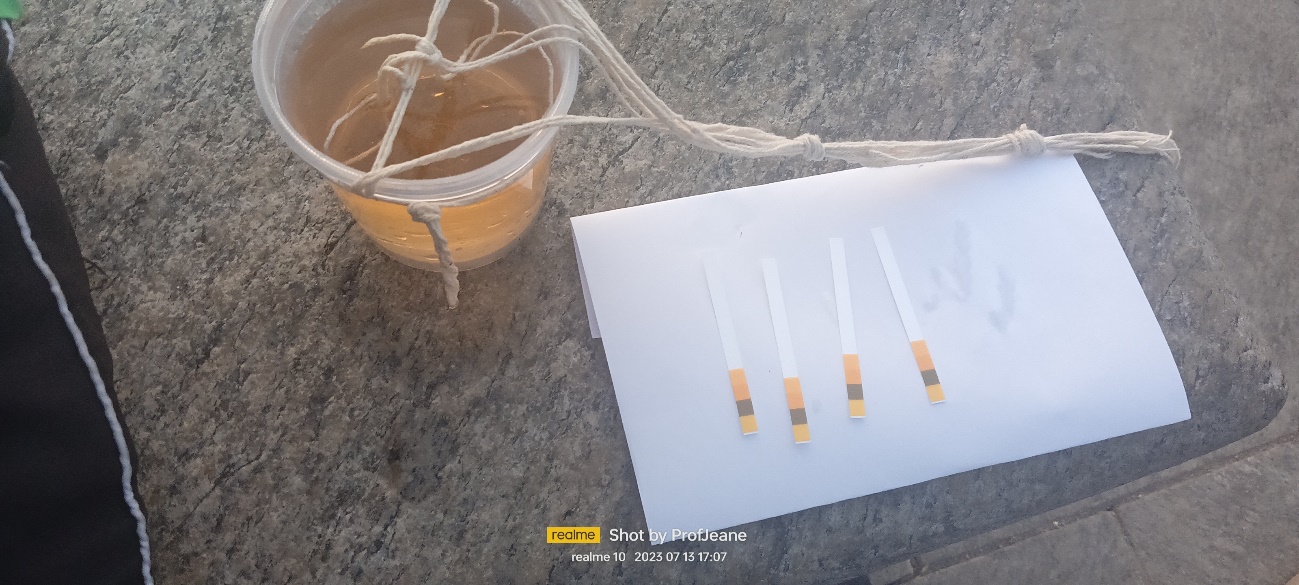 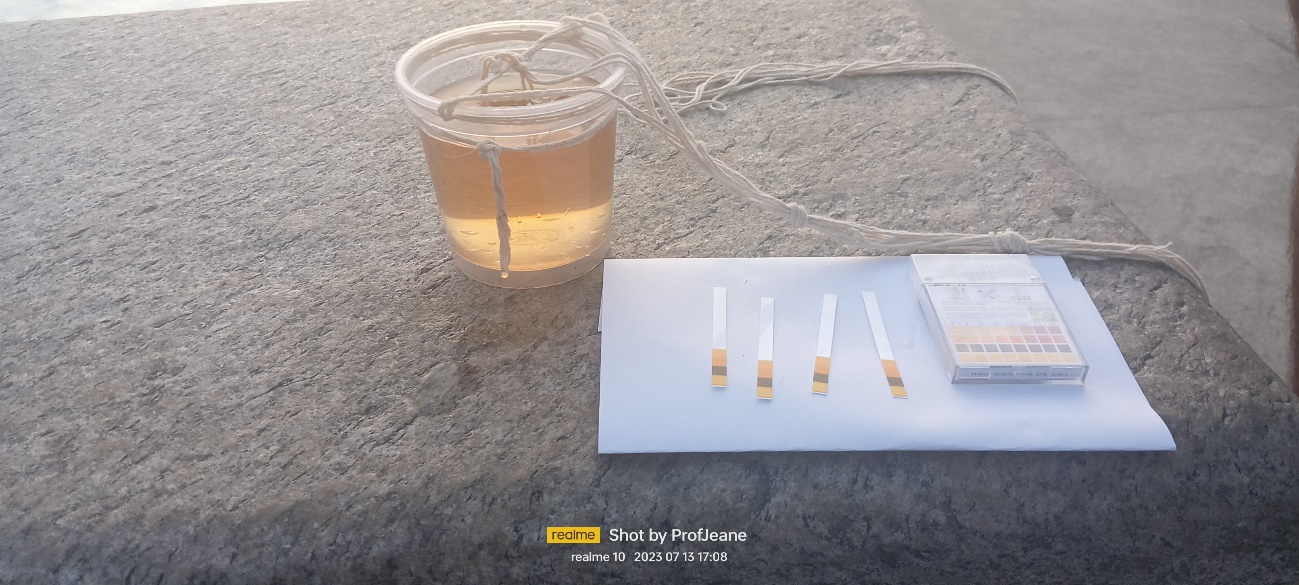 Heitor César Fávero Cazella Correa;Magali Campos Ventura,Rommel Saiyd Fernandes do Carmo,Gabriel Angelo Fernandes de Souza,João Matheus Lacerda Azevedo Alarcão Gomes,Gabriel Lacerda Azevedo Alarcao Gomes Bernardo Rodrigues Santos,Nycollas dos Santos Cerqueira,Miguel Angelo dos Santos Vitorino,Lorenzo Pinheiro da Silva. Samuel Almeida Virgílio Daniel dos Santos de Oliveira Rafael dos Santos de Oliveira João Vítor Barros PereiraHelena Ayumi Amorim Yamada Maria Clara Nicácio Mateus kuhn Carneiro do ÓHidrosfere PH 